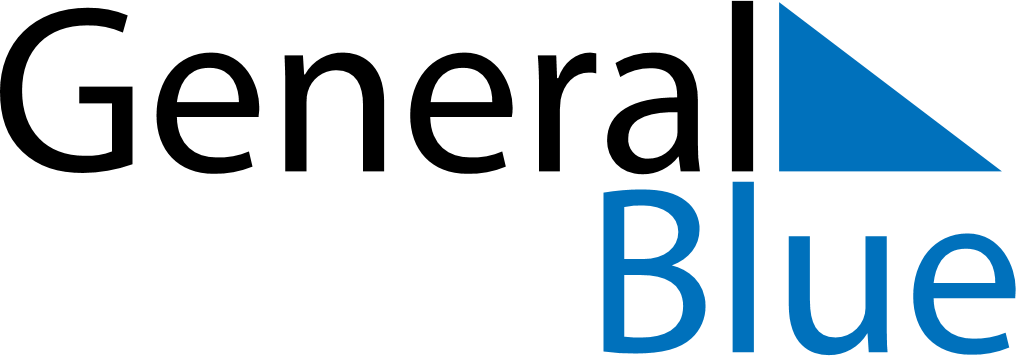 Weekly CalendarJune 6, 2021 - June 12, 2021Weekly CalendarJune 6, 2021 - June 12, 2021Weekly CalendarJune 6, 2021 - June 12, 2021Weekly CalendarJune 6, 2021 - June 12, 2021Weekly CalendarJune 6, 2021 - June 12, 2021Weekly CalendarJune 6, 2021 - June 12, 2021SundayJun 06MondayJun 07MondayJun 07TuesdayJun 08WednesdayJun 09ThursdayJun 10FridayJun 11SaturdayJun 126 AM7 AM8 AM9 AM10 AM11 AM12 PM1 PM2 PM3 PM4 PM5 PM6 PM